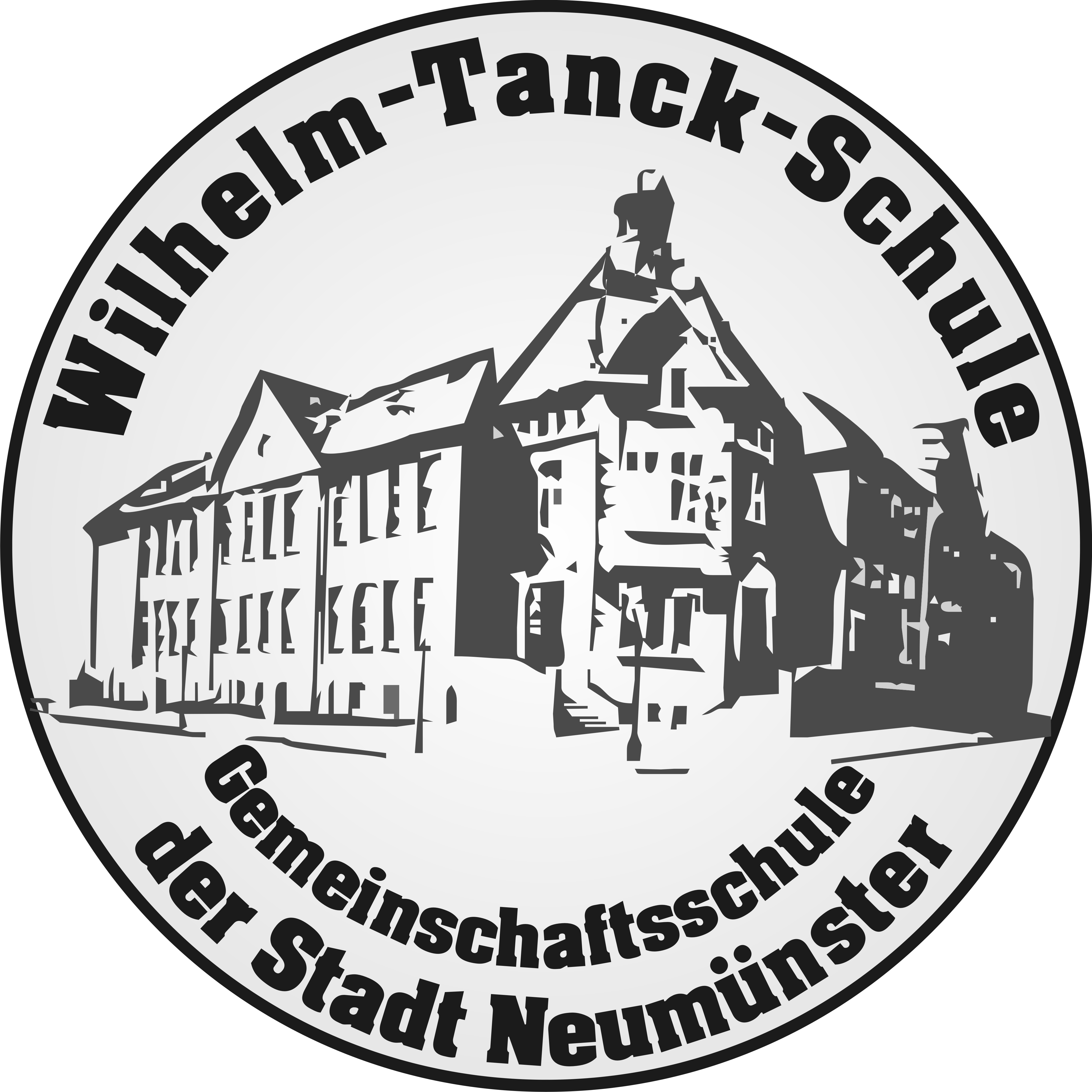                             Antrag auf mündliche Prüfungen im Schuljahr  2019/2020&	Antrag auf Berücksichtigung der Note aus der ProjektprüfungGemäß §15 (1) Landesverordnung über Gemeinschaftsschulen (GemVO) vom 21. Juni 2019 in der Gültigkeit vom 20.04.2020 bis 30.07.2024 und dem Gesetz zur Änderung schul- und hochschulrechtlicher Vorschriften aufgrund der Corona-Pandemie vom 8. Mai 2020Name: _______________________________				Klasse: ___________Ich wünsche/ Wir wünschen eine mündliche Prüfung im Fach/ in den Fächern: 1. ____________________________		2. ____________________________	(Hinweis: es sind alle Fächer (auch Englisch) und der WPU aus 2019/2020 wählbar)⃝	Hiermit beantrage ich/ beantragen wir, dass die Note aus der Projektprüfung für den Abschluss 2019/2020 angerechnet wird.⃝	Ich möchte/ Wir möchten nicht, dass die Note aus der Projektprüfung für den Abschluss	angerechnet wird.(Zutreffendes bitte ankreuzen.)_______________________    _________________________   __________________________                        Ort, Datum		         Unterschrift der Schülerin/des Schülers                           Unterschrift eines Erziehungsberechtigten